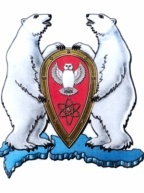 ГЛАВА МУНИЦИПАЛЬНОГО ОБРАЗОВАНИЯ ГОРОДСКОЙ ОКРУГ «НОВАЯ ЗЕМЛЯ»       РАСПОРЯЖЕНИЕ«27» марта 2020 г. № 04г. Архангельск-55О мерах по обеспечению реализации Указа Президента Российской Федерации от 25.03.2020 года № 206, Указа Губернатора Архангельской области от 26.03.2020 года № 37-уВо исполнение Указа Президента Российской Федерации  от 25.03.2020 года № 206 «Об объявлении в Российской Федерации нерабочих дней», Указа Губернатора Архангельской области от 26.03.2020 года № 37-у «Об обеспечении реализации Указа Президента Российской Федерации  от 25.03.2020 года № 206 «Об объявлении в Российской Федерации нерабочих дней», р а с п о р я ж а ю с ь:1. Определить перечень лиц, замещающих муниципальные должности, должности муниципальных служащих обеспечивающих функционирование органов местного самоуправления муниципального образования городской округ «Новая Земля» в период с 30 марта по 03 апреля 2020 года, а именно:1.1. Администрация:- Глава МО ГО «Новая Земля»;- заместитель главы администрации;- руководитель отдела организационной, кадровой и социальной работы;- руководитель отдела экономики и финансов;- руководитель отдела по управлению имуществом и землеустройству;- руководитель правового отдела.1.2. Совет депутатов:- консультант-юрист.1.3. Контрольно – ревизионная комиссия:- председатель КРК.2. Определить перечень должностей муниципальных служащих муниципального образования городской округ «Новая Земля», которые могут осуществлять служебную деятельность дистанционно без ущерба для эффективности функционирования органов местного самоуправления в период с 30 марта по 03 апреля 2020 года, а именно:2.1. Администрация:- ответственный секретарь комиссии по делам несовершеннолетних и защите их прав;- ведущий специалист администрации (опека);- ответственный секретарь административной комиссии;- ведущий специалист отдела организационной, кадровой и социальной работы;- главный специалист отдела экономики и финансов;- ведущий специалист отдела экономики и финансов;- ведущий специалист отдела по управлению имуществом и землеустройству;- ведущий специалист правового отдела.3. Определить перечень муниципальных бюджетных учреждений, продолжающих функционирование с 30 марта по 03 апреля 2020 года, а именно:- муниципальное бюджетное учреждение «АвтоЭнергия»;- муниципальное бюджетное учреждение «Узел связи Новая Земля».4. Данное распоряжение довести до муниципальных служащих под роспись.5. Данное распоряжение подлежит публикации в газете «Новоземельские вести» и на официальном сайте МО ГО «Новая Земля»6. Контроль за исполнением данного распоряжения оставляю за собой.Глава муниципального образования				                Ж.К. Мусин